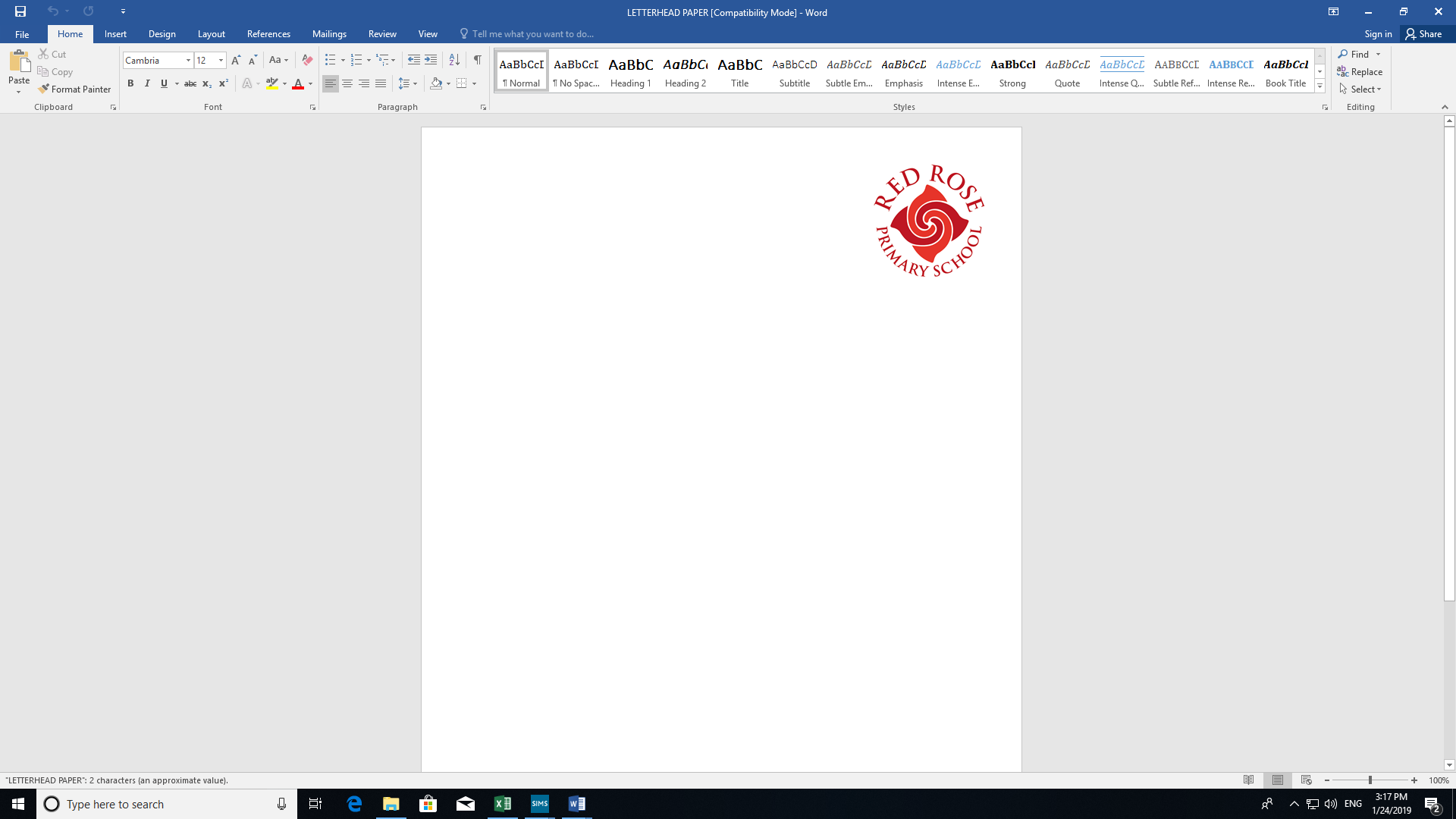 Red Rose Primary SchoolCleanerPerson Specification and Criteria for SelectionCategoryEssentialDesirableWhere Identified?ApplicationFully supported in referenceApplicationReferenceSkills and knowledgeCompetence in carrying our general cleaning tasksAwareness of Health and Safety issuesWillingness to attend relevant training coursesRelevant experience Awareness of COSHHApplicationInterviewPersonal attributesGood health and attendance recordHonest, reliable and trustworthyAdaptable and flexibleAble to work on own initiativeAble to work effectively as an individual and as a member of a teamAble to communicate with staff, parents and pupilsAble to work under pressure and prioritise tasks accordinglyApplicationInterviewReference 